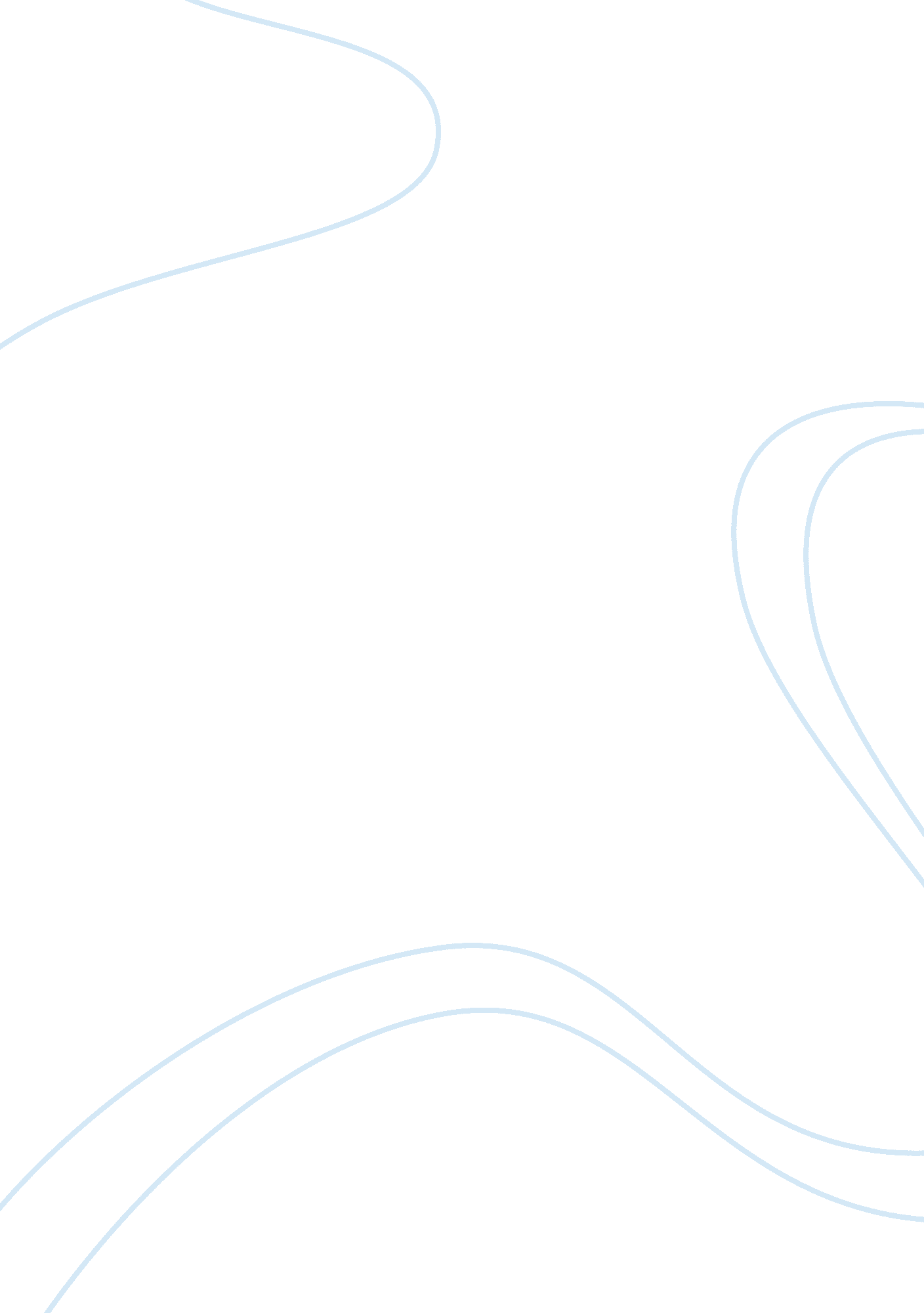 Medical law and ethics and how we use itHealth & Medicine, Nursing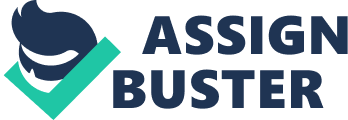 The uses of these Laws straighten relationships between doctors and patients, especially in the Radiology department where human beings diseases are diagnosed. 
However, this development has in no small measure has caused d policymakers, doctors, and lawyers at national and international levels a tremendous challenge of teaching medical students on legal and non-legal health care processes with an ethical background. 
In a Hospital and Medical health care centers, being a Radiology site or any department, doctors and other health workers are bound to these Medical Laws, while they are expected to treat patients according to these ethics. 
First, they should stick to confidentiality; in no circumstances, they must not reveal the health condition of patients. They must adapt to the Law that the health condition is only the patient's own personal problem. 
" We are also required by law to protect the privacy of your protected health information and to provide you with notice of these legal duties. This notice explains how, when and why we typically use and disclose health information and your privacy rights regarding your health information". (HIPAA Notice for the Medical Center). 
Additionally Law has made it incumbent upon health care. 
The forefront duties of doctors and other health care personnel should adapt to the uses of Medical (Health) Laws. 
First, they should stick to confidentiality; in no circumstances, they must not reveal the health condition of patients. They must adapt to the Law that the health condition is only the patient's own personal problem. 
Doctors and other health workers always should ensure the protection of the patient's disease record, by only informing the victim about the right to enquire about his condition. 
" We are also required by law to protect the privacy of your protected health information and to provide you with notice of these legal duties. This notice explains how, when and why we typically use and disclose health information and your privacy rights regarding your health information". (HIPAA Notice for the Medical Center). 
Additionally Law has made it incumbent upon health care providers to keep a record of the health status of patients. The essence of this is for the provision of quality care now and in the near future, or for as long as possible. 
However, there are certain circumstances in which Medical Law has given the mandate for doctors to disclose the state of health information especially in the Radiology site of Hospital, which includes treatment. They can give the state of the health condition of a patient to a specialist, and other necessary agents. This is to ensure the speedy recovery of a patient. 
In the Radiology site, Law has allowed them to disclose the state of health of patients directly to him in a request for payment of bills, including insurance and other companies that the patients receive treatments. 